SVEUČILIŠTE JURJA DOBRILE U PULI(IME SASTAVNICE)ELABORAT PROGRAMA CJELOŽIVOTNOG OBRAZOVANJA (naziv programa)U izradi sudjelovali:,I. OPĆENITO O PROGRAMUII. SADRŽAJ PROGRAMAIII. UVJETI ZA IZVOĐENJE PROGRAMAKADROVIPROSTOR I OPREMAFINANCIJE1.1. Naziv programa1.2. Tip programa1.3. Područje, polje i grana programa (znanstveno/umjetničko)1.4. Nositelj/i programa 1.5. Izvođač/i programa1.6. Trajanje programa1.7. Minimalni broj ECTS bodova potrebnih da bi student završio program (ako se dodjeljuju ECTS bodovi)1.8. Predviđeni ishodi učenja programa i kompetencije koje se stječu završetkom programa 1.9. Uvjeti upisa na program i selekcijski postupak 1.10. Usklađenost programa sa strateškim ciljevima Sveučilišta 1.11. Načini praćenja kvalitete i uspješnosti izvedbe programa2. 1. Prikaz strukture programa (s popisom obveznih i izbornih predmeta, brojem sati aktivne nastave potrebnih za njihovu izvedbu i brojem ECTS bodova ili popis sadržaja programa – tematskih jedinica)Semestar (ako postoji): Semestar (ako postoji): Semestar (ako postoji): Semestar (ako postoji): Semestar (ako postoji): Semestar (ako postoji): Semestar (ako postoji): PREDMETNASTAVNICA/NASTAVNIKPVSECTSSTATUSSemestar (ako postoji):Semestar (ako postoji):Semestar (ako postoji):Semestar (ako postoji):Semestar (ako postoji):Semestar (ako postoji):Semestar (ako postoji):PREDMETNASTAVNICA/NASTAVNIKPVSECTSSTATUS2. 2. Opis svakog predmetaIZVEDBENI PLAN NASTAVE KOLEGIJAIZVEDBENI PLAN NASTAVE KOLEGIJAIZVEDBENI PLAN NASTAVE KOLEGIJAIZVEDBENI PLAN NASTAVE KOLEGIJAIZVEDBENI PLAN NASTAVE KOLEGIJAIZVEDBENI PLAN NASTAVE KOLEGIJAIZVEDBENI PLAN NASTAVE KOLEGIJAIZVEDBENI PLAN NASTAVE KOLEGIJANaziv kolegijaNastavnik/nastavnica Suradnik/suradnica(s poveznicom na mrežnu str.)ProgramVrsta kolegijaObvezan IzborniSemestarSemestarSemestarLjetniZimskiLjetniZimskiLjetniZimskiMjesto izvođenjaJezik izvođenja (drugi jezici)Jezik izvođenja (drugi jezici)Jezik izvođenja (drugi jezici)Broj ECTS bodovaBroj sati Broj sati Broj sati P – V – S   P – V – S   P – V – S   Preduvjeti za upis i/ili za svladavanjeKorelativnostCilj kolegija Ishodi učenjaSadržaj kolegijaPlanirane aktivnosti,metode učenja i poučavanja i načini vrednovanja(alternativno stjecanje navesti u studentskim obvezama)Obveze (brisati nepotrebne retke)Obveze (brisati nepotrebne retke)Ishodi(navodi se redni broj)SatiSatiUdio u ECTS-uMaksimalni udio u ocjeni (%)Planirane aktivnosti,metode učenja i poučavanja i načini vrednovanja(alternativno stjecanje navesti u studentskim obvezama)pohađanje P, V (lab), Spohađanje P, V (lab), SPlanirane aktivnosti,metode učenja i poučavanja i načini vrednovanja(alternativno stjecanje navesti u studentskim obvezama)terenska nastavaterenska nastavaPlanirane aktivnosti,metode učenja i poučavanja i načini vrednovanja(alternativno stjecanje navesti u studentskim obvezama)samostalni zadatci (domaća zadaća, istraživanje, usmeni i pismeni, crtanje, graf, sviranje, pjevanje…)samostalni zadatci (domaća zadaća, istraživanje, usmeni i pismeni, crtanje, graf, sviranje, pjevanje…)Planirane aktivnosti,metode učenja i poučavanja i načini vrednovanja(alternativno stjecanje navesti u studentskim obvezama)aktivnosti (učionične i izvanučionične, radionica)aktivnosti (učionične i izvanučionične, radionica)Planirane aktivnosti,metode učenja i poučavanja i načini vrednovanja(alternativno stjecanje navesti u studentskim obvezama)pismeni radovi (seminarski, esej, prikaz, radni listići...)pismeni radovi (seminarski, esej, prikaz, radni listići...)Planirane aktivnosti,metode učenja i poučavanja i načini vrednovanja(alternativno stjecanje navesti u studentskim obvezama)usmena izlaganja usmena izlaganja Planirane aktivnosti,metode učenja i poučavanja i načini vrednovanja(alternativno stjecanje navesti u studentskim obvezama)kolokvij (usmeni ili pismeni)kolokvij (usmeni ili pismeni)Planirane aktivnosti,metode učenja i poučavanja i načini vrednovanja(alternativno stjecanje navesti u studentskim obvezama)ispit (usmeni, pismeni, koncert)ispit (usmeni, pismeni, koncert)Planirane aktivnosti,metode učenja i poučavanja i načini vrednovanja(alternativno stjecanje navesti u studentskim obvezama)drugo drugo Planirane aktivnosti,metode učenja i poučavanja i načini vrednovanja(alternativno stjecanje navesti u studentskim obvezama)ukupnoukupnoukupnoPlanirane aktivnosti,metode učenja i poučavanja i načini vrednovanja(alternativno stjecanje navesti u studentskim obvezama)Dodatna pojašnjenja (kriteriji ocjenjivanja):Dodatna pojašnjenja (kriteriji ocjenjivanja):Dodatna pojašnjenja (kriteriji ocjenjivanja):Dodatna pojašnjenja (kriteriji ocjenjivanja):Dodatna pojašnjenja (kriteriji ocjenjivanja):Dodatna pojašnjenja (kriteriji ocjenjivanja):Dodatna pojašnjenja (kriteriji ocjenjivanja):Obveze polaznikaDa položi kolegij, polaznik mora:1.2....ILI1. 2. ...Da položi kolegij, polaznik mora:1.2....ILI1. 2. ...Da položi kolegij, polaznik mora:1.2....ILI1. 2. ...Da položi kolegij, polaznik mora:1.2....ILI1. 2. ...Da položi kolegij, polaznik mora:1.2....ILI1. 2. ...Da položi kolegij, polaznik mora:1.2....ILI1. 2. ...Da položi kolegij, polaznik mora:1.2....ILI1. 2. ...Rokovi ispitaOstale važne činjenice vezane uz kolegijLiteraturaObvezna: Izborna:Priručna:Obvezna: Izborna:Priručna:Obvezna: Izborna:Priručna:Obvezna: Izborna:Priručna:Obvezna: Izborna:Priručna:Obvezna: Izborna:Priručna:Obvezna: Izborna:Priručna:2.3. Uvjeti upisa polaznika u sljedeći semestar ili trimestar2.4. Popis drugih programa iz kojih se mogu steći ECTS bodovi2.5. Način završetka programa 3.1. Popis i opterećenje nastavnika i suradnika koji sudjeluju u izvedbi programa3.1. Popis i opterećenje nastavnika i suradnika koji sudjeluju u izvedbi programa3.1. Popis i opterećenje nastavnika i suradnika koji sudjeluju u izvedbi programa3.1. Popis i opterećenje nastavnika i suradnika koji sudjeluju u izvedbi programaIme i prezime nastavnika/suradnika(sa znanstveno-nastavnim, umjetničko-nastavnim ili nastavnim zvanjemStalno zaposleni/ Vanjski suradnikTrenutačno ukupno opterećenjeOpterećenje unutar predloženog programa3.2. Životopisi zaposlenih nastavnika, suradnika i vanjskih suradnika koji sudjeluju u izvedbi programaŽIVOTOPISŽIVOTOPISIme i prezime: E-pošta:Mrežne stranice:Ustanova:Zvanje:Područje, polje i grana:Datum zadnjeg izbora u zvanje: Kratki životopisKratki životopisPopis radova objavljenih u posljednjih pet godinaPopis radova objavljenih u posljednjih pet godinaOstale kvalifikacije za izvođenje nastave Ostale kvalifikacije za izvođenje nastave 3.3. Analiza pokrivenosti programa nastavnicima/suradnicima zaposlenima na Sveučilištu u odnosu na ukupan broj nastavnika/suradnika potrebnih za izvođenje programa (u %)3.3. Analiza pokrivenosti programa nastavnicima/suradnicima zaposlenima na Sveučilištu u odnosu na ukupan broj nastavnika/suradnika potrebnih za izvođenje programa (u %)Ukupan broj norma sati programaUkupan broj norma sati stalno zaposlenih nastavnikaUkupan broj norma sati stalno zaposlenih suradnikaUkupan broj norma sati vanjskih suradnikaPokrivenost (%)3.4. Optimalni broj polaznika koji se mogu upisati na program s obzirom na prostorne i kadrovske uvjete  3.5. Navedite podatke o prostoru i analizirajte adekvatnosti prostornih kapaciteta za izvođenje nastave 3.6. Dokazi o osiguranoj vlastitoj opremi ili opremi u najmu za razdoblje od najmanje pet godina potrebnoj za postizanje predviđenih ishoda učenja, a posebice dokazi o dostupnosti literature. 2.6. Projekcija prihoda i rashoda programa2.6. Projekcija prihoda i rashoda programa2.6. Projekcija prihoda i rashoda programa6Prihodi poslovanja (ukupni)63Pomoći iz inozemstva (darovnice) i od subjekata unutar općeg proračuna632Pomoći od međunarodnih organizacija, institucija i tijela EU633Pomoći iz gradskih, županijskih proračuna64Prihodi od imovine (financijske)652Prihodi po posebnim propisima – participacije studenata u troškovima akreditiranih studijskih programa661Prihodi od pruženih usluga na tržištu - školarine poslijediplomski specijalistički studiji663Donacije od pravnih i fizičkih osoba izvan općeg proračuna671Prihodi iz proračuna za financiranje redovite djelatnosti korisnika proračuna (subvencija participacije redovitih studenata u troškovima studija – «glavarine» 3.650kn)3Rashodi poslovanja31Rashodi za zaposlene (rad preko norme)311Bruto plaće313Doprinosi na plaće32Materijalni rashodi (naknade troškova zsposlenima, materijal, energija, rashodi za usluge i ostali rashodi) 321Naknade troškova zaposlenima3211Službena putovanja3213Stručno usavršavanje zaposlenika322Rashodi za materijal i energiju323Rashodi za usluge32372Ugovori o djelu (vanjska suradnja)323 bez 32372Usluge324Naknade troškova osobama izvan radnog odnosa (putni troškovi vanjska suradnja)329Ostali rashodi34Financijski rashodi (kamate i ostali financijski rashodi)37Stipendije i školarine38Ostali rashodiVišak/manjak prihoda poslovanja (6-3) 7Prihodi od prodaje nefinancijske imovine4Rashodi za nabavu nefinancijske imovine (građevinski objekti, postrojenja, oprema, prijevozna sredstva, knjige i dr.)422Postrojenja i oprema424Knjige426Ulaganja u računalne programeVišak/manjak prihoda od nefinancijske imovine (7-4)8Primici od financijske imovine i zaduživanja 5Izdaci za financijsku imovinu i otplate zajmovaVišak/manjak primitaka od financijske imovine i obveza (8-5)Ukupni prihodi i primiciUkupni rashodi i izdaci Višak/manjak prihoda i primitaka2.7. Projekcija izvora financiranja programa 2.7. Projekcija izvora financiranja programa 2.7. Projekcija izvora financiranja programa 1.Državni proračun – MZOS - (subvencija participacije redovitih studenata u troškovima studija – «glavarine» 3.650kn)2.Državni proračun - Druga mjerodavna ministarstva i državne institucije3.Pomoći iz drugih proračuna (EU, županija, grad)4.Školarine, participacije studenata5.Donacije6.Ostali primici7.Svekupno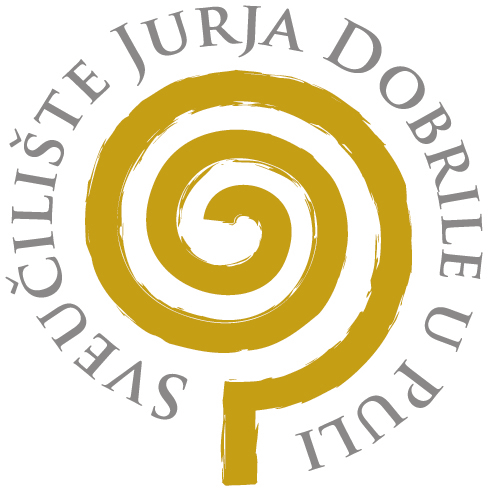 